ПОВЕСТКАзаседание Общественного совета при Министерстве финансов КЧР                                     г.Черкесск                                Дом ПравительстваВопросы для обсуждения.1. Исполнение республиканского бюджета	Карачаево-Черкесской Республики за 1-е полугодие 2019 года.Докладчик : Камышан В.В.2.Реализация	Нац.проектов на	территории	Карачаево-ЧеркесскойРеспублики.Докладчик : Камышан В.В.Заместитель министра финансов КЧР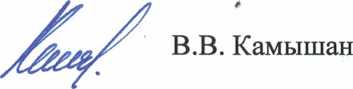 Председатель Общественного совета при министерстве финансов КЧР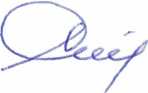 